RESOLUTION NO.__________		RE:	CERTIFICATE OF APPROPRIATENESS UNDER THE			PROVISIONS OF THE ACT OF THE 			LEGISLATURE 1961, JUNE 13, P.L. 282 (53			SECTION 8004) AND BETHLEHEM ORDINANCE NO.			3952 AS AMENDED.		WHEREAS, it is proposed to replace old shingles with GAF Slateline shingles at 222 E. Market St. 		NOW, THEREFORE, BE IT RESOLVED by the Council of the City of  that a Certificate of Appropriateness is hereby granted for the proposal.		  			Sponsored by: (s)											           (s)							ADOPTED BY COUNCIL THIS       DAY OF 							(s)													  President of CouncilATTEST:(s)							        City ClerkHISTORICAL & ARCHITECTURAL REVIEW BOARDAPPLICATION #1:  OWNER: 	           __________________________________________________________________________The Board upon motion by Phil Roeder and seconded by Marsha Fritz adopted the proposal that City Council issue a Certificate of Appropriateness for the following:  Remove existing shingles and replace with GAF Slateline shingles.Color of shingles to be Antique Gray.3.   To reuse the metal trim and flashing where possible.4.   The ridge cap will remain Red and the counter flashings will be Black with       matching sealant.5.   The motion was unanimously approved.__________________________________________________________________________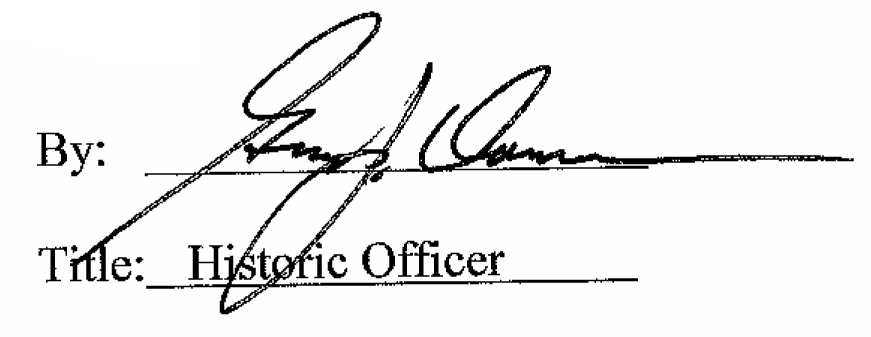 Date of Meeting: August 5, 2015